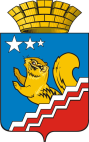  Свердловская областьГЛАВА ВОЛЧАНСКОГО ГОРОДСКОГО ОКРУГАпостановление12.03.2024 года	      	                                   		                                                       № 133г. ВолчанскО назначении  Инвестиционного уполномоченного в Волчанском городском округеВ целях создания благоприятных условий для осуществления инвестиционной деятельности на территории Волчанского городского округа и повышения инвестиционной активности, в соответствии с Планом мероприятий («дорожной карты») по повышению инвестиционной привлекательности Волчанского городского округа на 2019-2024 годы», утвержденным постановлением главы Волчанского городского округа от 12.11.2018 года        № 525  (с изменениями от 03.02.2023 года № 63, от 26.12.2023 года № 694),ПОСТАНОВЛЯЮ:Назначить ответственного Инвестиционного уполномоченного в Волчанском городском округе — Бородулину Инну Вениаминовну – заместителя главы Волчанского городского округа.Считать утратившим силу постановление главы от 08.02.2023 года       № 72 «О назначении  Инвестиционного уполномоченного в Волчанском городском округе».Настоящее постановление разместить на официальном сайте Волчанского городского округа в сети Интернет http://volchansk-adm.ru/.Контроль за исполнением настоящего постановления оставляю за собой.Глава городского округа		          			              О.В.Адельфинская